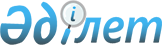 2020-2022 жылдарға арналған Бородулиха ауданы Подборный ауылдық округінің бюджеті туралы
					
			Күшін жойған
			
			
		
					Шығыс Қазақстан облысы Бородулиха аудандық мәслихатының 2020 жылғы 16 қаңтардағы № 46-17-VI шешімі. Шығыс Қазақстан облысының Әділет департаментінде 2020 жылғы 20 қаңтарда № 6626 болып тіркелді. Күші жойылды - Шығыс Қазақстан облысы Бородулиха аудандық мәслихатының 2021 жылғы 19 қаңтардағы № 2-17-VII шешімімен
      Ескерту. Күші жойылды - Шығыс Қазақстан облысы Бородулиха аудандық мәслихатының 19.01.2021 № 2-17-VII шешімімен (01.01.2021 бастап қолданысқа енгізіледі).
      Қазақстан Республикасының 2008 жылғы 4 желтоқсандағы Бюджет кодексінің 9-1-бабының 2-тармағына, 75-бабының 2-тармағына, "Қазақстан Республикасындағы жергілікті мемлекеттік басқару және өзін-өзі басқару туралы" Қазақстан Республикасының 2001 жылғы 23 қаңтардағы Заңының 6 бабы 1-тармағының 1) тармақшасына, "2020-2022 жылдарға арналған аудандық бюджет туралы" Бородулиха аудандық мәслихатының 2019 жылғы 25 желтоқсандағы № 45-5-VI (Нормативтік құқықтық актілерді мемлекеттік тіркеу тізілімінде 6500 нөмірімен тіркелген) шешіміне сәйкес, Бородулиха аудандық мәслихаты ШЕШІМ ҚАБЫЛДАДЫ:
      1. 2020-2022 жылдарға арналған Подборный ауылдық округінің бюджеті тиісінше 1,2,3-қосымшаларға сәйкес, соның ішінде 2020 жылға мынадай көлемдерде бекітілсін:
      1) кірістер – 20626 мың теңге, соның ішінде:
      салықтық түсімдер – 2702 мың теңге;
      салықтық емес түсімдер – 0 теңге;
      негізгі капиталды сатудан түсетін түсімдер – 0 теңге;
      трансферттер түсімі – 17924 мың теңге;
      2) шығындар – 20626 мың теңге;
      3) таза бюджеттік кредиттеу – 0 теңге;
      4) қаржы активтерімен операциялар бойынша сальдо – 0 теңге;
      5) бюджет тапшылығы (профициті) – 0 теңге;
      6) бюджет тапшылығын қаржыландыру (профицитін пайдалану) – 0 теңге.
      Ескерту. 1-тармақ жаңа редакцияда - Шығыс Қазақстан облысы Бородулиха аудандық мәслихатының 25.12.2020 № 56-20-VI шешімімен (01.01.2020 бастап қолданысқа енгізіледі).


      2. 2020 жылға арналған Подборный ауылдық округ бюджетіне аудандық бюджеттен берілетін бюджеттік субвенцияның көлемі 17924 мың теңге сомасында ескерілсін. 
      3. Осы шешім 2020 жылғы 1 қаңтардан бастап қолданысқа енгізіледі. 2020 жылға арналған Подборный ауылдық округінің бюджеті
      Ескерту. 1-қосымша жаңа редакцияда - Шығыс Қазақстан облысы Бородулиха аудандық мәслихатының 25.12.2020 № 56-20-VI шешімімен (01.01.2020 бастап қолданысқа енгізіледі). 2021 жылға арналған Подборный ауылдық округінің бюджеті 2022 жылға арналған Подборный ауылдық округінің бюджеті
					© 2012. Қазақстан Республикасы Әділет министрлігінің «Қазақстан Республикасының Заңнама және құқықтық ақпарат институты» ШЖҚ РМК
				
      Сессия  төрағасы 

А.  Кудушев

      Аудандық  мәслихат хатшысы 

У.  Майжанов
Бородулиха аудандық 
мәслихатының 
2020 жылғы 16 қаңтары 
№ 46-17-VI 
шешіміне 1 қосымша
Санаты
Санаты
Санаты
Санаты
Санаты
Санаты
Сома (мың теңге)
Сыныбы
Сыныбы
Сыныбы
Сыныбы
Сома (мың теңге)
Ішкі сыныбы
Ішкі сыныбы
Сома (мың теңге)
Кiрiстер атауы
Сома (мың теңге)
I.КІРІСТЕР
20626
1
1
Салықтық түсiмдер
2702
01
01
Табыс салығы
280
2
Жеке табыс салығы 
280
04
04
Меншікке салынатын салықтар
2422
1
Мүлiкке салынатын салықтар
10
3
Жер салығы
70
4
Көлiк құралдарына салынатын салық
2342
2
2
Салықтық емес түсімдер
0
06
06
Басқа да салықтық емес түсімдер
0
1
Басқа да салықтық емес түсімдер
0
3
3
Негізгі капиталды сатудан түсетін түсімдер
0
 4
 4
Трансферттер түсімі 
17924
02
02
Мемлекеттiк басқарудың жоғары тұрған органдарынан түсетiн трансферттер
17924
3
Аудандардың (облыстық маңызы бар қаланың) бюджетінен трансферттер
17924
Функционалдық топ
Функционалдық топ
Функционалдық топ
Функционалдық топ
Функционалдық топ
Функционалдық топ
Сома
(мың теңге)
Кіші функция
Кіші функция
Кіші функция
Кіші функция
Кіші функция
Сома
(мың теңге)
Бюджеттік бағдарламалардың әкімшісі
Бюджеттік бағдарламалардың әкімшісі
Бюджеттік бағдарламалардың әкімшісі
Сома
(мың теңге)
Бағдарлама
Бағдарлама
Сома
(мың теңге)
Атауы
Сома
(мың теңге)
II. ШЫҒЫНДАР
20626
01
Жалпы сипаттағы мемлекеттiк қызметтер
17049
1
1
Мемлекеттi басқарудың жалпы функцияларын орындайтын өкiлеттi, атқарушы және басқа органдар
17049
124
Аудандық маңызы бар қала, ауыл, кент, ауылдық округ әкімінің аппараты
17049
001
Аудандық маңызы бар қала, ауыл, кент, ауылдық округ әкімінің қызметін қамтамасыз ету жөніндегі қызметтер
16669
022
Мемлекеттік органының күрделі шығыстары
380
06
Әлеуметтiк көмек және әлеуметтiк қамсыздандыру
762
9
9
Әлеуметтiк көмек және әлеуметтiк қамтамасыз ету салаларындағы өзге де қызметтер 
762
124
Аудандық маңызы бар қала, ауыл, кент, ауылдық округ әкімінің аппараты
762
026
Жергілікті деңгейде халықты жұмыспен қамтуды қамтамасыз ету
762
 07
Тұрғын үй-коммуналдық шаруашылық
1091
3
3
Елді мекендерді көркейту
1091
124
Аудандық маңызы бар қала, ауыл, кент, ауылдық округ әкімінің аппараты
1091
008
Елді мекендердегі көшелерді жарықтандыру 
834
009
Елді мекендердің санитариясын қамтамасыз ету
257
12
Көлiк және коммуникация
1070
1
1
Автомобиль көлiгi
1070
124
Аудандық маңызы бар қала, ауыл, кент, ауылдық округ әкімінің аппараты
1070
013
Аудандық маңызы бар қалаларда, ауылдарда, кенттерде, ауылдық округтерде автомобиль жолдарының жұмыс істеуін қамтамасыз ету
1070
15
Трансферттер
654
1
1
Трансферттер
654
124
Аудандық маңызы бар қала, ауыл, кент, ауылдық округ әкімінің аппараты
654
051
Заңнаманың өзгеруіне байланысты жоғары тұрған бюджет шығының өтеуге төмен тұрған бюджеттен ағымдағы нысаналы трансферттер 
654
ІІІ. Таза бюджеттік кредиттеу
0
IV. Қаржы активтерімен операциялар бойынша сальдо
0
Қаржы активтерін сатып алу
0
Мемлекеттiң қаржы активтерiн сатудан түсетiн түсiмдер 
0
V. Бюджет тапшылығы (профициті)
0
VI. Бюджет тапшылығын қаржыландыру (профицитiн пайдалану)
0Бородулиха аудандық 
мәслихатының 
2020 жылғы 16 қаңтары 
№ 46-17-VI 
шешіміне 2 қосымша
Санаты
Санаты
Санаты
Санаты
Сома (мың теңге)
Сыныбы
Сыныбы
Сыныбы
Сома (мың теңге)
Ішкі сыныбы
Ішкі сыныбы
Сома (мың теңге)
Кiрiстер атауы
Сома (мың теңге)
I.КІРІСТЕР
21400
1
Салықтық түсiмдер
2519
04
Меншікке салынатын салықтар
2519
1
Мүлiкке салынатын салықтар
10
3
Жер салығы
73
4
Көлiк құралдарына салынатын салық
2436
2
Салықтық емес түсімдер
0
3
Негізгі капиталды сатудан түсетін түсімдер
0
4
Трансферттер түсімі 
18881
02
Мемлекеттiк басқарудың жоғары тұрған органдарынан түсетiн трансферттер
18881
3
Аудандардың (облыстық маңызы бар қаланың) бюджетінен трансферттер
18881
Функционалдық топ
Функционалдық топ
Функционалдық топ
Функционалдық топ
Функционалдық топ
Сома (мың теңге)
Кіші функция
Кіші функция
Кіші функция
Кіші функция
Сома (мың теңге)
Бюджеттік бағдарламалардың әкімшісі
Бюджеттік бағдарламалардың әкімшісі
Бюджеттік бағдарламалардың әкімшісі
Сома (мың теңге)
Бағдарлама
Бағдарлама
Сома (мың теңге)
Атауы
Сома (мың теңге)
II. ШЫҒЫНДАР
21400
01
Жалпы сипаттағы мемлекеттiк қызметтер
17663
1
Мемлекеттi басқарудың жалпы функцияларын орындайтын өкiлдi, атқарушы және басқа органдар
17663
124
Аудандық маңызы бар қала, ауыл, кент, ауылдық округ әкімінің аппараты
17663
001
Аудандық маңызы бар қала, ауыл, кент, ауылдық округ әкімінің қызметін қамтамасыз ету жөніндегі қызметтер
17663
06
Әлеуметтiк көмек және әлеуметтiк қамсыздандыру
1059
9
Әлеуметтiк көмек және әлеуметтiк қамтамасыз ету салаларындағы өзге де қызметтер 
1059
124
Аудандық маңызы бар қала, ауыл, кент, ауылдық округ әкімінің аппараты
1059
026
Жергілікті деңгейде халықты жұмыспен қамтуды қамтамасыз ету
1059
07
Тұрғын үй-коммуналдық шаруашылық
1523
3
Елді мекендерді көркейту
1523
124
Аудандық маңызы бар қала, ауыл, кент, ауылдық округ әкімінің аппараты
1523
008
Елді мекендердегі көшелерді жарықтандыру 
1253
009
Елді мекендердің санитариясын қамтамасыз ету
270
12
Көлiк және коммуникация
1155
1
Автомобиль көлiгi
1155
124
Аудандық маңызы бар қала, ауыл, кент, ауылдық округ әкімінің аппараты
1155
013
Аудандық маңызы бар қалаларда, ауылдарда, кенттерде, ауылдық округтерде автомобиль жолдарының жұмыс істеуін қамтамасыз ету
1155
ІІІ. Таза бюджеттік кредиттеу
0
IV. Қаржы активтерімен жасалатын операциялар бойынша сальдо
0
Қаржы активтерін сатып алу
0
Мемлекеттiң қаржы активтерiн сатудан түсетiн түсiмдер 
0
V. Бюджет тапшылығы (профициті)
0
VI. Бюджет тапшылығын қаржыландыру (профицитiн пайдалану)
0Бородулиха аудандық 
мәслихатының 
2020 жылғы 16 қаңтары 
№ 46-17-VI 
шешіміне 3 қосымша
Санаты
Санаты
Санаты
Санаты
Сома (мың теңге)
Сыныбы
Сыныбы
Сыныбы
Сома (мың теңге)
Ішкі сыныбы
Ішкі сыныбы
Сома (мың теңге)
Кiрiстер атауы
Сома (мың теңге)
I.КІРІСТЕР
22236
1
Салықтық түсiмдер
2620
04
Меншікке салынатын салықтар
2620
1
Мүлiкке салынатын салықтар
11
3
Жер салығы
76
4
Көлiк құралдарына салынатын салық
2533
2
Салықтық емес түсімдер
0
3
Негізгі капиталды сатудан түсетін түсімдер
0
4
Трансферттер түсімі 
19616
02
Мемлекеттiк басқарудың жоғары тұрған органдарынан түсетiн трансферттер
19616
3
Аудандардың (облыстық маңызы бар қаланың) бюджетінен трансферттер
19616
Функционалдық топ
Функционалдық топ
Функционалдық топ
Функционалдық топ
Функционалдық топ
Сома
(мың теңге)
Кіші функция
Кіші функция
Кіші функция
Кіші функция
Сома
(мың теңге)
Бюджеттік бағдарламалардың әкімшісі
Бюджеттік бағдарламалардың әкімшісі
Бюджеттік бағдарламалардың әкімшісі
Сома
(мың теңге)
Бағдарлама
Бағдарлама
Сома
(мың теңге)
Атауы
Сома
(мың теңге)
II. ШЫҒЫНДАР
22236
01
Жалпы сипаттағы мемлекеттiк қызметтер
18370
1
Мемлекеттi басқарудың жалпы функцияларын орындайтын өкiлдi, атқарушы және басқа органдар
18370
124
Аудандық маңызы бар қала, ауыл, кент, ауылдық округ әкімінің аппараты
18370
001
Аудандық маңызы бар қала, ауыл, кент, ауылдық округ әкімінің қызметін қамтамасыз ету жөніндегі қызметтер
18370
06
Әлеуметтiк көмек және әлеуметтiк қамсыздандыру
1133
9
Әлеуметтiк көмек және әлеуметтiк қамтамасыз ету салаларындағы өзге де қызметтер 
1133
124
Аудандық маңызы бар қала, ауыл, кент, ауылдық округ әкімінің аппараты
1133
026
Жергілікті деңгейде халықты жұмыспен қамтуды қамтамасыз ету
1133
07
Тұрғын үй-коммуналдық шаруашылық
1561
3
Елді мекендерді көркейту
1561
124
Аудандық маңызы бар қала, ауыл, кент, ауылдық округ әкімінің аппараты
1561
008
Елді мекендердегі көшелерді жарықтандыру 
1278
009
Елді мекендердің санитариясын қамтамасыз ету
283
12
Көлiк және коммуникация
1172
1
Автомобиль көлiгi
1172
124
Аудандық маңызы бар қала, ауыл, кент, ауылдық округ әкімінің аппараты
1172
013
Аудандық маңызы бар қалаларда, ауылдарда, кенттерде, ауылдық округтерде автомобиль жолдарының жұмыс істеуін қамтамасыз ету
1172
ІІІ. Таза бюджеттік кредиттеу
0
IV. Қаржы активтерімен операциялар бойынша сальдо
0
Қаржы активтерін сатып алу
0
Мемлекеттiң қаржы активтерiн сатудан түсетiн түсiмдер 
0
V. Бюджет тапшылығы (профициті)
0
VI. Бюджет тапшылығын қаржыландыру (профицитiн пайдалану)
0